Хамтарсан тушаал/захирамжийн төсөлд санал авах тухайМонгол улсын Агаарын тухай хууль 15 дугаар зүйлийн 15.1 дэх заалт “Төрийн захиргааны төв байгууллага нь нутгийн захиргааны байгууллагатай хамтран агаарын бохирдлыг бууруулах зорилгоор агаарын чанарыг сайжруулах бүс тогтоож, тухайн бүсэд мөрдөх журмыг батална”, 15.2 дахь заалт “Энэхүү хуулийн 15.1-д заасны дагуу тогтоосон агаарын чанарыг сайжруулах бүсийн талаар нийтэд мэдээлэн” гэх заасны дагуу хамтарсан тушаал/захирамжийн төсөлд санал авч байна. Иймд та бүхэн журмын төсөлтэй танилцаж холбогдох саналаа ажлын өдрүүдэд 08 цаг 30 минутаас -17 цаг 30 минутын хооронд Аймгийн ЗДТГ-ын ХОХБТХ-ийн мэргэжилтэн У. Болорцэцэг /99798967/, Байгаль орчин, аялал жуулчлалын газрын мэргэжилтэн Н. Солонго /96762211/ утсаар холбогдон өгнө үү. Саналыг 2020 оны 06 дугаар сарын 15-аас – 07 дугаар сарын 15-ны өдөр хүртэл хугацаанд хүлээн авна.Говьсүмбэр аймгийн ЗДТГ-ын Хөрөнгө оруулалт, хөгжлийн бодлого төлөвлөлтийн хэлтэс/ЖУРМЫН ТӨСӨЛ/БАЙГАЛЬ ОРЧИН, АЯЛАЛ ЖУУЛЧЛАЛЫН САЙД, ГОВЬСҮМБЭР АЙМГИЙН ЗАСАГ ДАРГЫН ХАМТАРСАН ТУШААЛ, ЗАХИРАМЖАгаарын чанарыг сайжруулах бүс тогтоох тухай	Монгол Улсын Засгийн газрын тухай хуулийн 24 дүгээр зүйлийн 2 дахь хэсэг, Монгол Улсын Засаг захиргаа, нутаг дэвсгэрийн нэгж, түүний удирдлагын тухай хуулийн 29 дүгээр зүйлийн 29.2, Агаарын тухай хуулийн 15 дугаар зүйлийн 15.1, 15.4 дэх хэсгийг тус тус үндэслэн ТУШААХ/ЗАХИРАМЖЛАХ нь:“Говьсүмбэр аймгийн төв Сүмбэр сумын агаарын чанарыг сайжруулах бүс”-ийг 1 дүгээр, уг бүсэд мөрдөх журмыг 2 дугаар хавсралтаар тус тус баталсугай.Энэхүү хамтарсан тушаал, захирамжийн хэрэгжилтэд хяналт тавьж, нэгдсэн удирдлагаар ханган ажиллах, үр дүнг тайлагнахыг Байгаль орчин, аялал жуулчлалын яамны Хүрээлэн буй орчин, байгалийн нөөцийн удирдлагын газрын дарга /Д.Батмөнх/, Говьсүмбэр аймгийн Засаг даргын орлогч /Б.Анхбаяр/ нарт тус тус үүрэг болгосугай.Байгаль орчин, аялал жуулчлалын сайд,Говьсүмбэр аймгийн Засаг даргын 2021 оны ... дугаар сарын ... -ны өдрийн ....... / ....... тоотхамтарсан тушаал, захирамжийн 1 дүгээр хавсралтСүмбэр сумын агаарын чанарыг сайжруулах бүс---оОо---Байгаль орчин, аялал жуулчлалын сайд, Говьсүмбэр аймгийн Засаг даргын 2021 оны  дугаар сарын ... -ны өдрийн ....... / ....... тоот хамтарсан тушаал, захирамжийн 2 дугаар хавсралт СҮМБЭР СУМЫН АГААРЫН ЧАНАРЫГ САЙЖРУУЛАХ БҮСЭД ДАГАЖ МӨРДӨХ ЖУРАМНэг. Нийтлэг үндэслэл1.1. Энэ журмын зорилго нь Говьсүмбэр аймгийн төв Сүмбэр сумын агаарын чанарыг сайжруулах бүсэд мөрдөх дэглэм, хэрэгжүүлэх арга хэмжээний хүрээг тогтоож, хэрэгжилтийг зохион байгуулахтай холбогдсон харилцааг зохицуулахад оршино.1.2. Энэ журмыг Говьсүмбэр аймгийн төв болон Сүмбэр сумын агаарын чанарыг сайжруулах бүсэд ажиллаж, амьдарч байгаа иргэн, хуулийн этгээд дагаж мөрдөнө. 1.3. Сүмбэр сумын Засаг Даргын Тамгын газар, Байгаль орчин, аялал жуулчлалын газар, Мэргэжлийн хяналтын газар, Ус, цаг уур, орчны шинжилгээний төв, багийн Засаг дарга нар хэрэгжилтийг хариуцан зохион байгуулна.Хоёр. Агаарын чанарыг сайжруулах бүсэд мөрдөх журам2.1. Агаарын чанарыг сайжруулах 1 дүгээр бүс:2.1.1. Хамрах хүрээ: Энэ бүсэд Шивээ, Чойр, Сүмбэр, Мөнх, Малх, Зараа, Өгөөмөр, Лүн, Рашаан, Сансар, Уулзварын 1-2, Рэгцэг 1-2, Төгрөг, Баянхошуу 1-5, Цахиурт 1-2, Баянбулаг 1-12 дугаар эгнээний 734 өрхийг хамарна. Жилдээ 3269 тонн нүүрс түлдэг бөгөөд олон хүн амтай, агаарын бохирдол их учир 1 дүгээр бүсэд хамруулсан.2.1.2. Онцлог: Сүмбэр сумын агаарын бохирдол ихсэж, ялангуяа өвлийн улиралд 12 дугаар сараас, 2 дугаар сар хүртэл бохирдол хамгийн их байдаг боловч Монгол Улсын агаарын чанарын стандартаас давсан тохиолдол бүртгэгдээгүй. Агаарын бохирдлын хэмжээг суурин ба явуулын харуулуудын 2015-2017 оны хэмжилтийн дүнгээр 2 дугаар баг буюу Малхын эгнээ, Зургаан байшин орчмын агаар дахь хүхрийн давхар исэл, азотын давхар исэл, нарийн ширхэгт тоосонцор ихтэйгээс гэр хорооллын айл өрхүүдэд агаарын бохирдол ихтэй байна. 	2.1.3. Хэрэгжүүлэх арга хэмжээ:	2.1.3.1. Агаар бохирдуулагч аливаа эх үүсвэр ашиглаж үйлдвэрлэл, үйлчилгээ эрхлэхдээ Ус, цаг уур, орчны шинжилгээний төвөөр дүгнэлт гаргуулан Сүмбэр сумын Засаг даргаас зөвшөөрөл авах;2.1.3.2. Агаарын чанарын стандартад нийцсэн эрчим хүчний хэмнэлттэй цахилгаан болон хийн халаагч төхөөрөмжийг үе шаттай хэрэглээнд нэвтрүүлэх;	2.1.3.3. Түр болон байнгын оршин суугч иргэд гэр, барилга байгууламж /хувийн орон сууц/-ны дулаан алдагдлыг багасгах зориулалттай барилгын материал, нэмэлт дулаалга, тоног төхөөрөмж хэрэглэх; 	2.1.3.4. Халаалтын зуух ашиглан үйлдвэрлэл, үйлчилгээ эрхэлдэг аж ахуйн нэгж, байгууллагууд бохирдлын нөлөөллийг бууруулах тоног төхөөрөмжөөр тоноглогдсон байх;	2.1.3.5. Агаарын тухай хууль, дүрэм, журам, бохирдуулах бодисын хаягдлын стандарт, хэм хэмжээний шаардлагыг хангах;2.1.3.6. ТҮЦ, дугуй засвар, харуулын байр, автомашины засвар угаалгын үйлчилгээ үзүүлж байгаа иргэн, хуулийн этгээдийн дулааны эх үүсвэрт хяналт тавьж, халаалтын зууханд хаягдал дугуй, ажилласан масло, хуванцар хог, нийлэг уут гэх мэт хог хаягдлыг шатаахгүй байх;2.1.3.7. Агаарын бохирдлыг бууруулах хязгаарлалтын бүсэд аймаг, сумаас зохион байгуулах сургалт, сурталчилгааны ажилд идэвхтэй оролцох;	2.1.3.8. Агаарын чанарт сөргөөр нөлөөлж байгаа аж ахуйн нэгж, байгууллагын үйл ажиллагааны талаар эрх бүхий этгээдэд үнэн зөв мэдээлэх;	2.1.3.9. Хуулийн этгээд бүр орчны ногоон байгууламжаа хамгаалах, арчилж ургуулах хэрэв ногоон байгууламжгүй бол өөрийн эзэмшиж буй нийт талбайн 10-аас доошгүй хувьтай тэнцэх хэмжээний газарт ногоон байгууламжийг бий болгох ажлыг зохион байгуулах; /хэрэв байршлын хувьд боломжгүй бол зардлыг төлөх/2.1.3.10. Агаарын бохирдол ихтэй өвлийн улиралд бага насны хүүхэд, жирэмсэн эхчүүд, өндөр настнуудад агаарын бохирдлоос үүдэлтэй өвчлөлөөс эрүүл мэндээ хамгаалах, урьдчилан сэргийлэх, зөв дадал, хэрэглээг хэвшүүлэх сурталчилгааг хийх;2.1.3.11. Гэр хорооллын айл өрхийн үнс, хог хаягдлыг хадгалах зориулалтын цэгт цуглуулах, тээвэрлэлтийг эрчимжүүлэх;2.1.3.12. Агаарыг хамгаалах талаар мэргэжлийн байгууллагаас арга зүйн туслалцаа, зөвлөгөө авах;2.1.3.13. Агаарын тухай хууль тогтоомж, төрийн захиргааны төв байгууллага, нутгийн өөрөө удирдах болон захиргааны байгууллага, бүх шатны Засаг даргын шийдвэр, улсын байцаагч, хэсгийн ахлагчийн шаардлагыг биелүүлэх; 2.1.3.14 Байгууллага бүр энэхүү журмыг иргэн, олон нийтэд сурталчлан таниулах.2.2. Агаарын чанарыг сайжруулах 2 дугаар бүс2.2.1. Хамрах хүрээ: Энэ бүсэд Тээвэрчдийн гудамж 4, Боржигины өргөн чөлөө, Геологчидийн хотхон, Төмөр замчдын хотхон, Эко-сүмбэр хотхон, Халаалтын 3 зуух, гэр хорооллын 123 өрхүүд нь жилдээ 711 тонн нүүрс түлдэг. Мөн тус бүсэд халаалтын 3 зуух үйл ажиллагаа явуулдаг ба жилдээ 8113 тонн нүүрс түлдэг;2.2.2. Онцлог: Агаарын чанарыг сайжруулах 1 дүгээр бүсийн бохирдлын дам нөлөөлөлд өртдөг. 2.2.3. Хэрэгжүүлэх арга хэмжээ:	2.2.3.1. Агаар бохирдуулагч аливаа эх үүсвэр ашиглаж үйлдвэрлэл, үйлчилгээ эрхлэхдээ Ус, цаг уур, орчны шинжилгээний төвөөр дүгнэлт гаргуулан Сүмбэр сумын Засаг даргаас зөвшөөрөл авах;	2.2.3.2. Агаарын чанарын стандартад нийцсэн эрчим хүчний хэмнэлттэй цахилгаан болон хийн халаагч төхөөрөмжийг үе шаттай хэрэглээнд нэвтрүүлэх;	2.2.3.3. Түр болон байнгын оршин суугч иргэд гэр, барилга байгууламж /хувийн орон сууц/-ийн дулаан алдагдлыг багасгах зориулалттай барилгын материал, нэмэлт дулаалга, тоног төхөөрөмж хэрэглэнэ;	2.2.3.4. Халаалтын зуух ашиглан үйлдвэрлэл, үйлчилгээ эрхэлдэг аж ахуйн нэгж, байгууллагууд бохирдлын нөлөөллийг бууруулах тоног төхөөрөмжөөр тоноглогдсон байх;	2.2.3.5. Агаарын тухай хууль, дүрэм, журам, бохирдуулах бодисын хаягдлын стандарт, хэм хэмжээний шаардлагыг хангах;2.2.3.6. ТҮЦ, дугуй засвар, автомашины засвар угаалгын үйлчилгээ үзүүлж байгаа иргэн, хуулийн этгээдийн дулааны эх үүсвэрт хяналт тавьж, халаалтын зууханд хаягдал дугуй, ажилласан масло, хуванцар хог, нийлэг уут гэх мэт хаягдал зүйлс шатаахгүй байх;2.2.3.7 Агаарын бохирдлыг бууруулах хязгаарлалтын бүсэд аймаг, сумаас зохион байгуулахтай холбоотой сургалт, сурталчилгааны ажилд идэвхтэй оролцох;	2.2.3.8. Агаарын чанарт сөргөөр нөлөөлж байгаа аж ахуйн нэгж, байгууллагын үйл ажиллагааны талаар эрх бүхий этгээдэд үнэн зөв мэдээлэх;	2.2.3.9. Хуулийн этгээд бүр орчны ногоон байгууламжаа хамгаалах, арчилж ургуулах хэрэв ногоон байгууламжгүй бол өөрийн эзэмшиж буй нийт талбайн арваас доошгүй хувьтай тэнцэх хэмжээний газарт ногоон байгууламжийг бий болгох ажлыг зохион байгуулах; 	2.2.3.10. Байгууллага бүр энэхүү журмыг иргэн, олон нийтэд сурталчлан таниулах;2.2.3.11. Агаарын бохирдол ихтэй өвлийн улиралд бага насны хүүхэд, жирэмсэн эхчүүд, өндөр настнуудад агаарын бохирдлоос үүдэлтэй өвчлөлөөс эрүүл мэндээ хамгаалах, урьдчилан сэргийлэх, зөв дадал, хэрэглээг хэвшүүлэх сурталчилгааг хийх;2.2.3.12. Гэр хорооллын айл өрхийн үнс, хог хаягдлыг хадгалах зориулалтын цэгт цуглуулах, тээвэрлэлтийг эрчимжүүлэх 2.2.3.13. Агаарыг хамгаалах талаар мэргэжлийн байгууллагаас арга зүйн туслалцаа, зөвлөгөө авах;2.2.3.14. Агаарын тухай хууль тогтоомж, төрийн захиргааны төв байгууллага, нутгийн өөрөө удирдах болон захиргааны байгууллага, бүх шатны Засаг даргын шийдвэр, улсын байцаагч, хэсгийн ахлагчийн шаардлагыг биелүүлэх;2.3. Агаарын чанарыг сайжруулах 3 дугаар бүс2.3.1. Хамрах хүрээ: Найрамдал хотхон, Оюутны гудамж 1-2, Боржигины өргөн чөлөө, Гомбосүрэн ноёны өргөн чөлөө, Ус-Ду уурын зуух хамарна.2.3.2. Онцлог: Говьсүмбэр аймгийн салхины зонхилох чиглэл нь баруун хойноосоо зүүн урагш байдаг тул гэр хорооллын буюу агаарын чанарыг сайжруулах 1, 2 дугаар бүсийн бохирдлын дам нөлөөлөлд өртдөг.2.3.3. Хэрэгжүүлэх арга хэмжээ:2.3.3.1. Зөвхөн стандартын шаардлага хангасан эрчим хүчний хэмнэлттэй халаагч төхөөрөмж ашиглуулах арга хэмжээг хэрэгжүүлнэ;2.3.3.2. Агаарын бохирдол ихтэй өвлийн улиралд бага насны хүүхэд, жирэмсэн эхчүүд, өндөр настнуудад агаарын бохирдлоос үүдэлтэй өвчлөлөөс эрүүл мэндээ хамгаалах, урьдчилан сэргийлэх, зөв дадал, хэрэглээг хэвшүүлэх сурталчилгааг хийх;Гурав. Төрийн байгууллагуудын чиг үүрэг3.1. Говьсүмбэр аймгийн Сүмбэр сумын Засаг дарга энэхүү журмын хэрэгжилтийг зохион байгуулна. 3.2. Байгаль орчин, аялал жуулчлалын газар, Мэргэжлийн хяналтын газар агаарын чанарыг сайжруулах бүсэд мөрдөх дэглэмийн хэрэгжилтэд хяналт тавьж ажиллана. 3.3. Багийн Засаг дарга нар агаарын чанарыг сайжруулах бүсэд оршин суугаа болон үйлдвэрлэл, үйлчилгээ эрхэлж байгаа айл өрх, аж ахуй нэгж байгууллагын бүртгэлийг гаргаж, бүртгэлийн мэдээллийг жил бүрийн 12 дугаар сарын 20-ны дотор аймгийн Ус, цаг уур орчны шинжилгээний төвд хүргүүлнэ. 3.4. УЦУОШТөв нь агаарын чанарыг сайжруулах бүсэд оршин суугаа болон үйлдвэрлэл, үйлчилгээ эрхэлж байгаа айл өрх, иргэн, аж ахуй нэгж, байгууллагын мэдээллийн санг хөтлөн, агаарын чанарын үзүүлэлтүүдийн өөрчлөлтийн талаарх мэдээллийг Байгаль орчин, аялал жуулчлалын газарт болон Мэргэжлийн хяналтын газарт хагас болон бүтэн жилээр хүргүүлж ажиллана. 3.5. Байгаль орчин, аялал жуулчлалын газар дараах үйл ажиллагааг хэрэгжүүнэ.	3.5.1. Байгаль орчин, аялал жуулчлалын газар болон Мэргэжлийн хяналтын газар нь холбогдох мэдээ тайланг бүтэн жилээр аймгийн Засаг даргын Тамгын газарт хүргүүлж тайлагнана. 	3.5.2. Байгаль орчин, аялал жуулчлалын газар нь Говьсүмбэр аймгийн төв Сүмбэр сумын агаарын чанарыг сайжруулах бүсийг тогтоосон талаар хэвлэл мэдээллийн хэрэгслээр олон нийтэд зарлан мэдээллэнэ. 	3.5.3. Байгаль орчин, аялал жуулчлалын газар нь “Агаарын тухай хууль тогтоомж, бодлого”-ын хүрээнд мэргэжил арга зүйн удирдлагаар хангаж ажиллана.Дөрөв. Иргэн, хуулийн этгээдийн эрх, үүрэг, хориглох зүйл Сүмбэр сумын агаарын чанарыг сайжруулах бүсэд ажиллаж, амьдарч буй иргэн, хуулийн этгээд дараах үүргийг хүлээнэ. Үүнд:	4.1.1. Айл өрх нь гэр, байшин, барилгын дулаан алдагдлыг багасгах, нэмэлт дулаалга хийх;	4.1.2. Халаалтын зуух ашиглан үйлдвэрлэл, үйлчилгээ эрхэлдэг тохиолдолд бохирдлын нөлөөллийг бууруулах тоног төхөөрөмжөөр тоноглогдсон байх;	4.1.3. ТҮЦ, дугуй засвар, харуулын байр, автомашины засвар угаалгын үйлчилгээ эрхэлдэг тохиолдолд халаалтын зууханд хаягдал дугуй, ажилласан масло, хуванцар хог, нийлэг уут гэх мэт хаягдал зүйлс шатаахгүй байх;	4.1.4. Агаарын бохирдлыг бууруулах хязгаарлалтын бүсэд аймаг, сумаас зохион байгуулахтай холбоотой сургалт, сурталчилгааны ажилд идэвхтэй оролцох;4.1.5. Агаарын чанарт сөргөөр нөлөөлж байгаа аж ахуйн нэгж, байгууллагын үйл ажиллагааны талаар эрх бүхий этгээдэд үнэн зөв мэдээлэх;	4.1.6. Агаарын тухай хууль тогтоомж, төрийн захиргааны төв байгууллага, нутгийн өөрөө удирдах болон захиргааны байгууллага, бүх шатны Засаг даргын шийдвэр, улсын байцаагч, хэсгийн ахлагчийн шаардлагыг биелүүлэх;	4.1.7. Агаарын чанарын стандартад нийцсэн эрчим хүчний хэмнэлттэй цахилгаан болон хийн халаагч төхөөрөмжийг үе шаттайгаар хэрэглээнд нэвтрүүлэх Тав. Хяналт тавих Энэхүү журмын хэрэгжилтэд Говьсүмбэр аймгийн Байгаль орчин аялал жуулчлалын газар, Мэргэжлийн хяналтын газар /Ус, цаг уур, орчны шинжилгээний төв, сум, багийн Засаг дарга нар/ хяналт тавина.Зургаа. Хариуцлага	6.1. Энэхүү журмыг зөрчсөн этгээдэд Зөрчлийн тухай хуулийн дагуу хариуцлага хүлээлгэнэ. --оОо--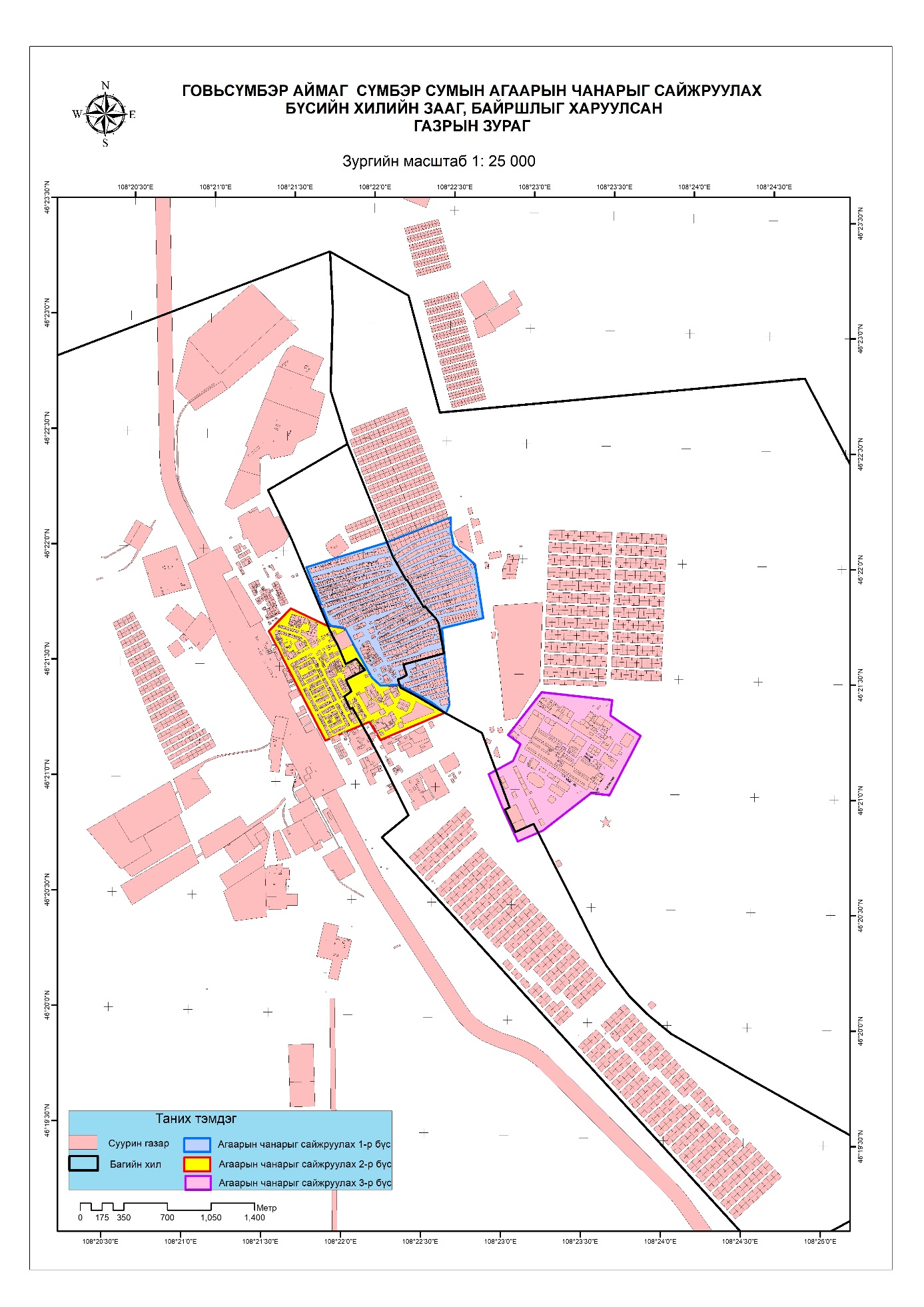 2021 оны ... дугаар сарын ...-ны өдөр Дугаар .....  /.......Улаанбаатар хотБАЙГАЛЬ ОРЧИН, АЯЛАЛЖУУЛЧЛАЛЫН САЙДН.УРТНАСАНГОВЬСҮМБЭР АЙМГИЙН ЗАСАГ ДАРГА Г.БАТЗАМАгаарын чанарыг сайжруулах бүсБүсэд хамрагдах газрын байршил, багуудӨрхийн тоо1 дүгээр бүсСүмбэр сумын гэр хорооллын айл өрх, аж ахуйн нэгж, байгууллага /2, 3 дугаар баг/9292 дугаар бүсТөмөр замын айл өрх, аж ахуйн нэгж, байгууллага /1, 2 дугаар баг/5963 дугаар бүс“Найрамдал хотхон” орчмын айл өрх, аж ахуйн нэгж, байгууллага /3 дугаар баг/1254